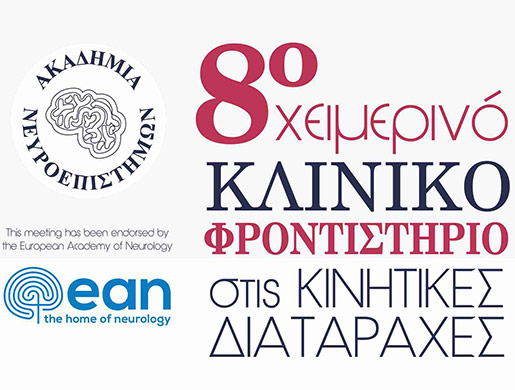 8o ΧΕΙΜΕΡΙΝΟ ΚΛΙΝΙΚΟ ΦΡΟΝΤΙΣΤΗΡΙΟ ΣΤΙΣ ΚΙΝΗΤΙΚΕΣ ΔΙΑΤΑΡΑΧΕΣΗμερομηνία: 16-18 ΝΟΕΜΒΡΙΟΥ 2018
Τόπος διεξαγωγής: Ξενοδοχείο Xenia Palace, Πορταριά-ΠήλιοΟργάνωση: Ακαδημία ΝευροεπιστημώνΙστοσελίδα: www.acne.grΕπιστημονικό ΠρόγραμμαΠερισσότερες πληροφορίες, ΕΔΩ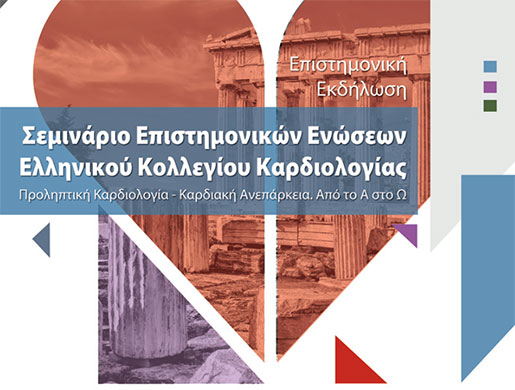 ΣΕΜΙΝΑΡΙΟ ΕΠΙΣΤΗΜΟΝΙΚΩΝ ΕΝΩΣΕΩΝ ΕΛΛΗΝΙΚΟΥ ΚΟΛΛΕΓΙΟΥ ΚΑΡΔΙΟΛΟΓΙΑΣΗμερομηνία: 22-24 Νοεμβρίου 2018
Τόπος διεξαγωγής: Ξενοδοχείο Royal Olympic, ΑθήναΟργάνωση: Ελληνικό Κολλέγιο ΚαρδιολογίαςΙστοσελίδα: www.greekcardiology.grΕνημερωθείτε για το Επιστημονικό πρόγραμμα του Σεμιναρίου, ΕΔΩΠερισσότερες πληροφορίες, ΕΔΩ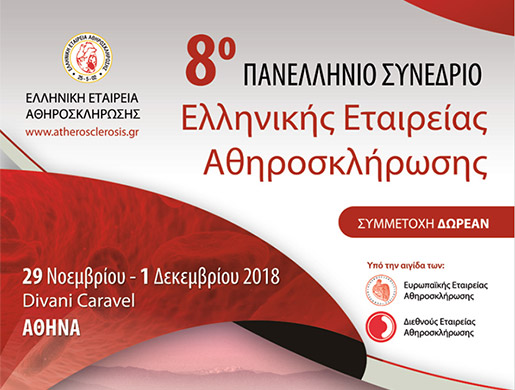 8ο ΠΑΝΕΛΛΗΝΙΟ ΣΥΝΕΔΡΙΟ ΕΛΛΗΝΙΚΗΣ ΕΤΑΙΡΕΙΑΣ ΑΘΗΡΟΣΚΛΗΡΩΣΗΣΗμερομηνία: 29 Νοεμβρίου – 1 Δεκεμβρίου 2018
Τόπος διεξαγωγής: Divani Caravel, ΑθήναΙστοσελίδα: www.atherosclerosis.grOnline ΔΩΡΕΑΝ εγγραφή, ΕΔΩΕπιστημονικό ΠρόγραμμαΠερισσότερες πληροφορίες, ΕΔΩ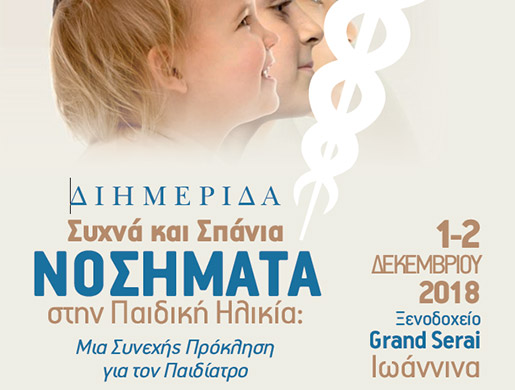 Διημερίδα Συχνά και Σπάνια Νοσήματα στην Παιδική Ηλικία: Μια Συνεχής Πρόκληση για τον ΠαιδίατροΗμερομηνία: 1-2 Δεκεμβρίου 2018
Τόπος διεξαγωγής: Ξενοδοχείο Grand Serai, ΙΩΑΝΝΙΝΑΙστοσελίδα: www.pediatric2018-ioannina.gr Οργάνωση: Αρωγοί Πρόληψης και Θεραπείας Παιδικών ΝοσημάτωνΕπιστημονική Οργάνωση: Τομέας Υγείας του Παιδιού, Τμήμα Ιατρικής, Σχολή Επιστημών Υγείας, Πανεπιστήμιο ΙωαννίνωνΙστοσελίδα: www.pediatric2018-ioannina.grΕπιστημονικό ΠρόγραμμαΔωρεάν On line Εγγραφή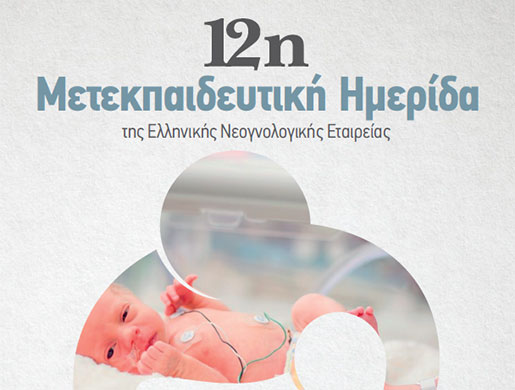 12η Μετεκπαιδευτική Ημερίδα της Ελληνικής Νεογνολογικής Εταιρείας: Διακομιδή ΒρέφουςΗμερομηνία: 8 Δεκεμβρίου 2018
Τόπος διεξαγωγής: Grand Serai, ΙωάννιναΟργάνωση: Ελληνική Νεογνολογική ΕταιρείαΙστοσελίδα: www.neognologiki.gr/Δωρεάν On Line ΕγγραφήΠερισσότερες πληροφορίες, ΕΔΩ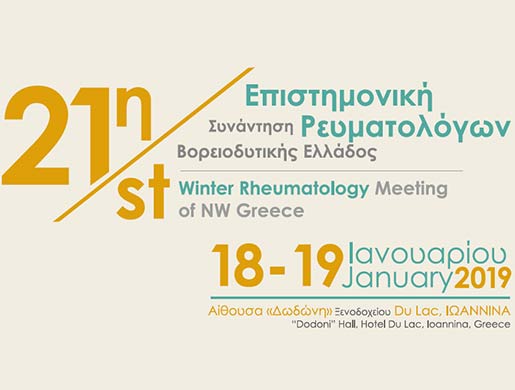 21η ΕΠΙΣΤΗΜΟΝΙΚΗ ΣΥΝΑΝΤΗΣΗ ΡΕΥΜΑΤΟΛΟΓΩΝ ΒΟΡΕΙΟΔΥΤΙΚΗΣ ΕΛΛΑΔΟΣΗμερομηνία: 18 & 19 Ιανουαρίου 2019
Τόπος διεξαγωγής: Ξενοδοχείου Du Lac, ΙΩΑΝΝΙΝΑΟργάνωση: Ρευματολογική Κλινική, Τμήμα Ιατρικής, Σχολή Επιστημών Υγείας, Πανεπιστήμιο ΙωαννίνωνOnline Δωρεάν ΕγγραφήΠερισσότερες πληροφορίες, ΕΔΩ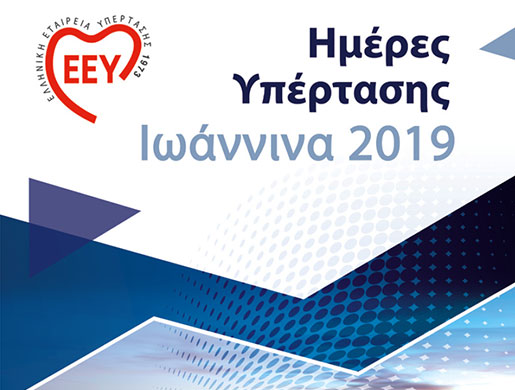 Ημέρες Υπέρτασης Ιωάννινα 2019
9ο Εκπαιδευτικό ΣεμινάριοΗμερομηνία: 25- 26 Ιανουαρίου 2019
Τόπος διεξαγωγής: Grand Serai, ΙωάννιναΟργάνωση: Ελληνική Εταιρεία ΥπέρτασηςΙστοσελίδα: www.hypertasi.grΔωρεάν On Line ΕγγραφήΠερισσότερες πληροφορίες, ΕΔΩ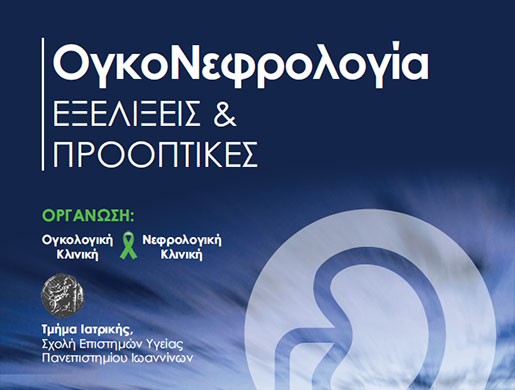 ΟΓΚΟΝΕΦΡΟΛΟΓΙΑ - Εξελίξεις & ΠροοπτικέςΗμερομηνία: 9 & 10 Φεβρουαρίου 2019
Τόπος διεξαγωγής: Ξενοδοχείο Du Lac, ΙωάννιναΟργάνωση: Ογκολογική & Νεφρολογική Κλινική, Τμήμα Ιατρικής, Σχολή Επιστημών Υγείας Πανεπιστημίου ΙωαννίνωνΔωρεάν On line ΕγγραφήΠερισσότερες πληροφορίες, ΕΔΩ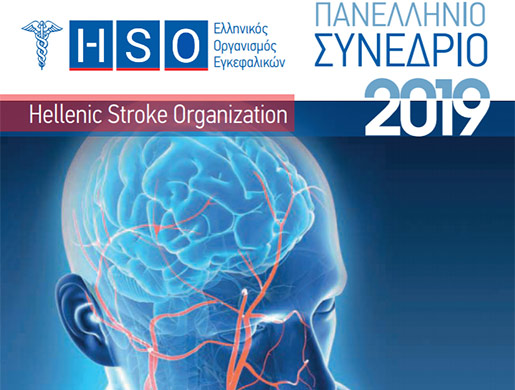 Πανελλήνιο Συνέδριο του Ελληνικού Οργανισμού ΕγκεφαλικώνΗμερομηνία: 7 – 9 Μαρτίου 2019
Τόπος διεξαγωγής: Αίγλη Ζαππείου, ΑθήναΟργάνωση: HSO - Hellenic Stroke OrganizationΙστοσελίδα: www.stroke.grΔωρεάν On Line Εγγραφή Υποβολή ΠεριλήψεωνΠερισσότερες πληροφορίες, ΕΔΩ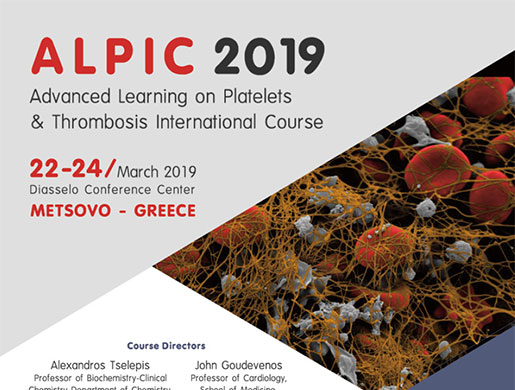 ALPIC 2019: Advanced Learning on Platelets & Thrombosis International CourseDates: March 22-24, 2019
Venue: Metsovo-GreeceOrganization: European and Mediterranean League Against Thrombotic Diseases

Under the auspices of:
Atherothrombosis Research Centre, University of Ioannina
Institute for the Study and Education on Thrombosis and Antithrombotic Therapy (ISETAT)More information HERE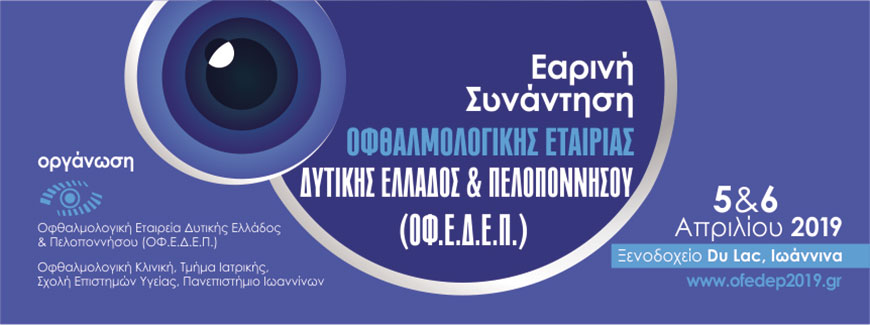 Εαρινή Συνάντηση ΟΦΘΑΛΜΟΛΟΓΙΚΗΣ ΕΤΑΙΡΙΑΣ ΔΥΤΙΚΗΣ ΕΛΛΑΔΟΣ & ΠΕΛΟΠΟΝΝΗΣΟΥ (ΟΦ.Ε.Δ.Ε.Π.)Ημερομηνίες διεξαγωγής: 5 & 6 Απριλίου 2019Τόπος διεξαγωγής: Ξενοδοχείο Du Lac, ΙωάννιναΟργάνωση:Οφθαλμολογική Εταιρεία Δυτικής Ελλάδος & Πελοποννήσου (ΟΦ.Ε.Δ.Ε.Π.)
Οφθαλμολογική Κλινική, Τμήμα Ιατρικής, Σχολή Επιστημών Υγείας, Πανεπιστήμιο ΙωαννίνωνΙστοσελίδα: www.ofedep2019.grΔωρεάν On line ΕγγραφήΠερισσότερες πληροφορίες, ΕΔΩ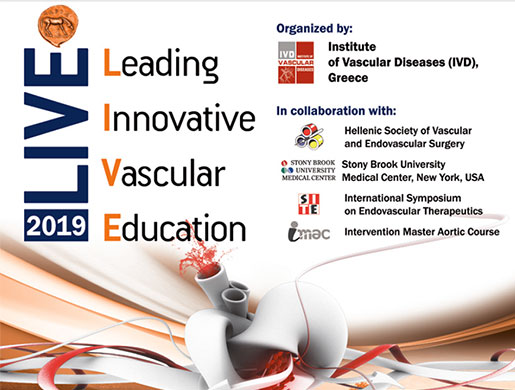 LIVE 2019 – Leading Innovative Vascular EducationDates: 9 - 11 May 2019
Venue: Hotel Larissa Imperial, Larissa, GreeceOrganization: Institute of Vascular Diseases (IVD), Greece

In collaboration with: 
Hellenic Society of Vascular and Endovascular Surgery
Stony Brook University Medical Center, USA
International Symposium on Endovascular Therapeutics
Intervention Master Aortic CourseWebsite: www.live2019.grAbstract submission Online registration - Trainees - Nursing Staff - Students Online registration - Doctors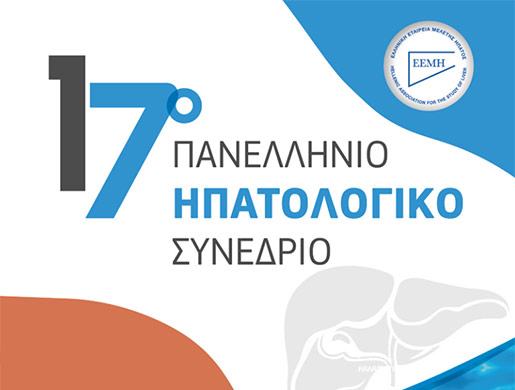 17ο Πανελλήνιο Ηπατολογικό ΣυνέδριοΗμερομηνία: 9 - 11 Μαΐου 2019
Τόπος διεξαγωγής: Ξενοδοχείο Elite, Καλαμάτα
Οργάνωση: Ελληνική Εταιρεία Μελέτης του ΉπατοςΙστοσελίδα: www.eemh.grΔΩΡΕΑΝ ONLINE ΕΓΓΡΑΦΗ Νοσηλευτικό προσωπικό - Τεχνολόγοι Υγείας – Φοιτητές Online registration - Ειδικευμένοι - Ειδικευόμενοι Υποβολή ΠεριλήψεωνΠερισσότερες πληροφορίες, ΕΔΩ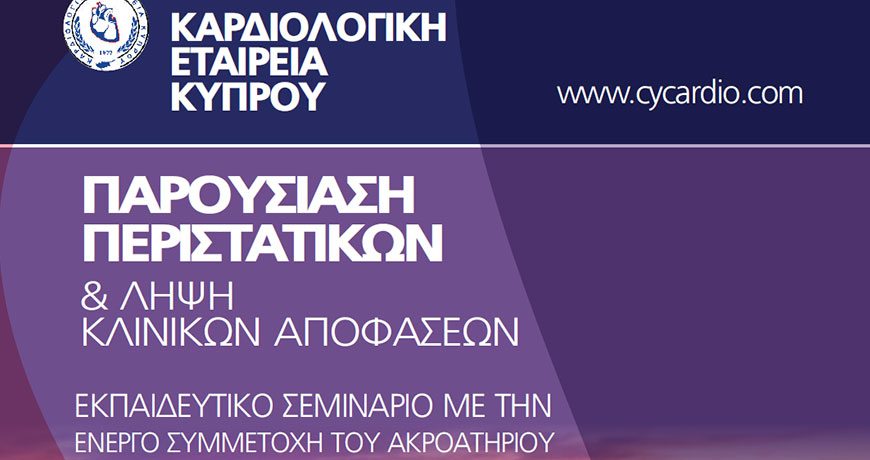 Εκπαιδευτικό Σεμινάριο: Παρουσίαση περιστατικών & λήψη κλινικών αποφάσεων                                                      10-12 Μάϊου 2019Ξενοδοχείο IONIAN BLUE, ΛευκάδαΟργάνωση: Καρδιολογική Εταιρεία ΚύπρουΙστοσελίδα: www.cycardio.comΠερισσότερες πληροφορίες, ΕΔΩ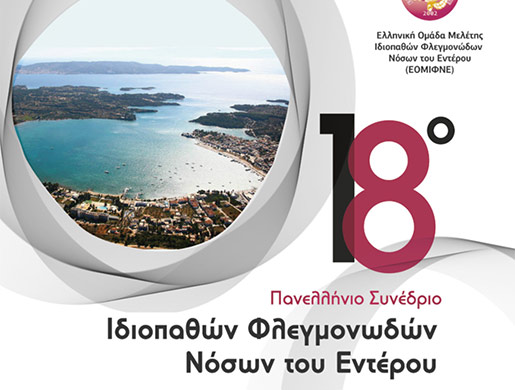 18o Πανελλήνιο Συνέδριο Ιδιοπαθών Φλεγμονωδών Νόσων του ΕντέρουΗμερομηνία: 30 Μαΐου - 2 Ιουνίου 2019
Τόπος διεξαγωγής: AKS Porto Heli Hotel, ΑργολίδαΟργάνωση: Ελληνική Ομάδα Μελέτης Ιδιοπαθών Φλεγμονωδών Νόσων του ΕντέρουΙστοσελίδα: www.ifne2019.grONLINE ΕΓΓΡΑΦΗ ΣΥΝΕΔΡΙΟΥ: Ειδικευμένοι – Ειδικευόμενοι ΔΩΡΕΑΝ ONLINE ΕΓΓΡΑΦΗ ΣΥΝΕΔΡΙΟΥ: Νοσηλευτές - Φοιτητές Υποβολή ΠεριλήψεωνΠερισσότερες πληροφορίες, ΕΔΩ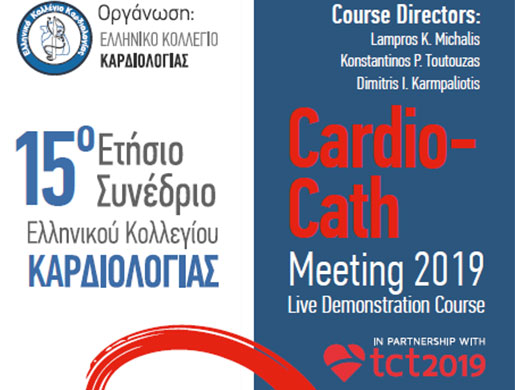 15th Annual Congress of the Hellenic College of Cardiology & Cardio Cath Meeting 2019 Live Demonstration CourseDates: 27-29 June 2019
Venue: Hotel Du Lac, IoanninaOrganization: Hellenic College of Cardiology

Course Directors: 
Lampros K. Michalis, Konstantinos P. Toutouzas, Dimitris I. KarmpaliotisWebsite: www.cardiologycongress2019.grOnline registration Physicians Free On line registration Trainees - Other - Nursing Staff – Students